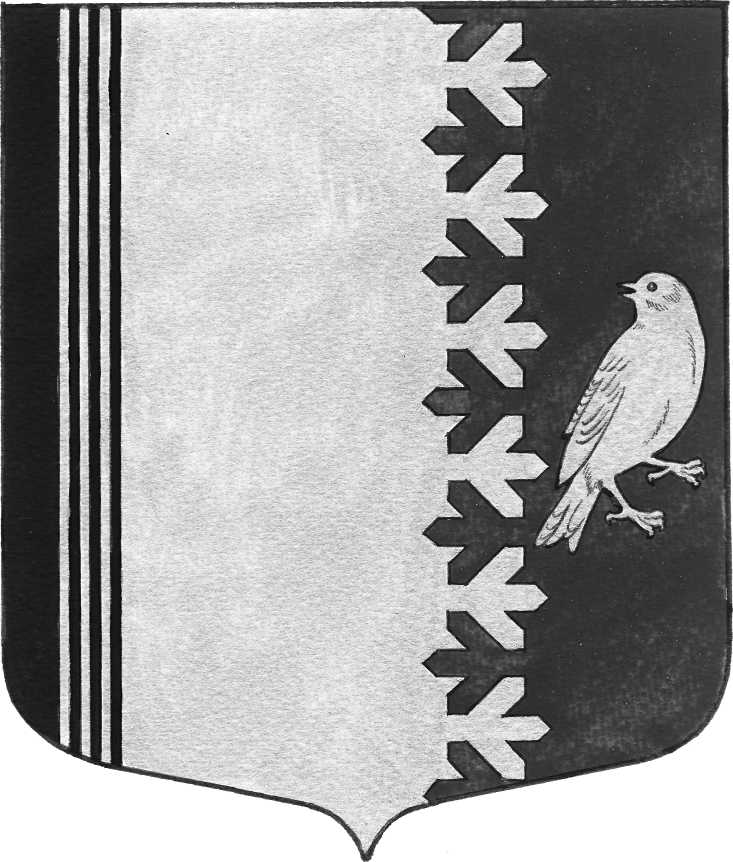 АДМИНИСТРАЦИЯМУНИЦИПАЛЬНОГО ОБРАЗОВАНИЯШУМСКОЕ СЕЛЬСКОЕ ПОСЕЛЕНИЕКИРОВСКОГО МУНИЦИПАЛЬНОГО РАЙОНАЛЕНИНГРАДСКОЙ ОБЛАСТИП О С Т А Н О В Л Е Н И Еот  06 апреля 2021 года  №  95Об утверждении Программы профилактики нарушений юридическими лицами и индивидуальными предпринимателями обязательных  требований на территории муниципального образования Шумское сельское поселение  на 2021 годВ соответствии с частью 1 статьи 8.2 Федерального закона от 26.12.2008 №294-ФЗ «О защите прав юридических лиц и индивидуальных предпринимателей при осуществлении государственного контроля (надзора) и муниципального контроля», Постановлением Правительства РФ от 26.12.2018 №1680 «Об утверждении общих требований к организации и осуществлению органами государственного контроля (надзора), органами муниципального контроля мероприятий по профилактике нарушений обязательных требований, требований, установленных муниципальными правовыми актами», Уставом муниципального образования Шумское сельское поселение Кировского муниципального района Ленинградской области, администрация муниципального образования Шумское сельское поселение Кировского муниципального района Ленинградской области  ПОСТАНОВЛЯЕТ:   1. Утвердить прилагаемую Программу профилактики нарушений юридическими лицами и индивидуальными предпринимателями обязательных  требований на территории муниципального образования Шумское сельское поселение  на 2021 год (далее – Программа) согласно приложению.2. Должностным лицам администрации, уполномоченным на осуществление муниципального контроля в соответствующих сферах деятельности, обеспечить в пределах своей компетенции выполнение Программы.3. Опубликовать постановление на официальном сайте муниципального образования Шумское сельское поселение Кировского муниципального района Ленинградской области http://шумское.рф/.4. Настоящее постановление вступает в силу после его официального опубликования.Глава администрации	                    			                       В. Л. УльяновПриложение к постановлению администрации Шумского сельского поселения от 06 апреля  2021 года  № 95Программа профилактики нарушений юридическими лицами и индивидуальными предпринимателями обязательных  требований на территории муниципального образования Шумское сельское поселение  на 2021 годI. Общие положения Настоящая программа профилактики нарушений юридическими лицами и индивидуальными предпринимателями обязательных  требований на территории муниципального образования Шумское сельское поселение  на 2021 год (далее – Программа) разработана в соответствии с Федеральным законом  от 26. 12. 2008 № 294-ФЗ «О защите прав юридических лиц и индивидуальных предпринимателей при осуществлении государственного контроля (надзора) и муниципального контроля» в целях организации проведения органом муниципального контроля – администрацией муниципального образования Шумское сельское поселение Кировского муниципального района Ленинградской области профилактики нарушений требований, установленных муниципальными правовыми актами, а также требований, установленных федеральными законами и иными нормативными правовыми актами Российской Федерации, законами Ленинградской области, в случаях, если соответствующие виды контроля относятся к вопросам местного значения муниципального образования Шумское сельское поселение Кировского муниципального района Ленинградской области (далее – обязательные требования), в целях предупреждения возможного нарушения подконтрольными субъектами обязательных требований и снижения рисков причинения ущерба охраняемым законом ценностям. Программа реализуется по всем видам муниципального контроля, осуществляемым на территории Шумского сельского поселения. Задачами программы являются:	1.3.1. Укрепление системы профилактики нарушений обязательных требований путем активизации профилактической деятельности.
	1.3.2. Выявление причин, факторов и условий, способствующих нарушениям обязательных требований.	1.3.3. Повышение правосознания и правовой культуры руководителей юридических лиц и индивидуальных предпринимателей.	1.4. Срок реализации программы – 2021 год.II. Мероприятия по профилактике нарушений и сроки их реализации	В Программу возможны внесения изменений и корректировка перечня мероприятий в связи с изменениями, связанными с необходимостью осуществления профилактических мер в отношении нарушений, выявленных в ходе плановых и внеплановых проверок, проведенных должностными лицами администрации муниципального образования Шумское сельское поселение Кировского муниципального района Ленинградской области в 2021 году. № п/пНаименованиемероприятияСрок реализации мероприятияОтветственныйисполнитель12341Размещение и актуализация на официальном сайте администрации муниципального образования Шумское сельское поселение Кировского муниципального района Ленинградской области в сети «Интернет» нормативных правовых актов или их отдельных частей, содержащих обязательные требования, оценка соблюдения которых является предметом муниципального контроля2 квартал 2021 г. и по мере принятия новых НПА, внесения изменений в действующие НПАДолжностные лица, уполномоченные                 на осуществление муниципального контроля2Осуществление информирования юридических лиц, индивидуальных предпринимателей по вопросам соблюдения обязательных требований, в том числе посредством разработки                     и опубликования руководств                            по соблюдению обязательных требований, проведения разъяснительной работы путем обнародования или иными способами.В случае изменения обязательных требований – подготовка                                    и распространение комментариев                     о содержании новых нормативных правовых актов, устанавливающих обязательные требования, внесенных изменениях в действующие акты, сроках и порядке вступления их                          в действие, а также рекомендаций                       о проведении необходимых организационных, технических мероприятий, направленных                           на внедрение и обеспечение соблюдения обязательных требованийВ течение года(по мере необходимости)Должностные лица, уполномоченные                  на осуществление муниципального контроля3Обеспечение регулярного                                 (не реже одного раза в год) обобщения практики осуществления                                      в соответствующей сфере деятельности муниципального контроля и размещение                                      на официальном сайте администрации муниципального образования Шумское сельское поселение Кировского муниципального района Ленинградской области в сети «Интернет» соответствующих обобщений, в том числе с указанием наиболее часто встречающихся случаев нарушений обязательных требований   с рекомендациями в отношении мер, которые должны приниматься юридическими лицами, индивидуальными предпринимателями в целях недопущения таких нарушений4 квартал 2021 г.Должностные лица, уполномоченные                   на осуществление муниципального контроля4 Выдача предостережений                                  о недопустимости нарушения обязательных требований в соответствии с частями 5-7 статьи 8.2 Федерального закона от 26 декабря 2008 года № 294-ФЗ «О защите прав юридических лиц и индивидуальных предпринимателей при осуществлении государственного контроля (надзора) и муниципального контроля» (если иной порядок не установлен федеральным законом)при наличии сведений о готовящихся нарушениях или о признаках нарушений обязательных требованийДолжностные лица, уполномоченные                   на осуществление муниципального контроля5Разработка и утверждение Программы на 2021 годдо 28 декабря 2021 годаДолжностные лица, уполномоченные                   на осуществление муниципального контроля